Name ____________________ Date ____________________ Period ___________________U.S. HistoryChapter 18.3New Civil Rights Issues (pp.642-647)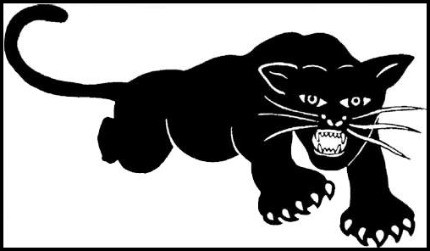 What percent of African Americans lived in big cities in 1965?  ____________________What percent held professional, managerial, or clerical jobs? ______________________How many people were killed in the Watts riot? _________________________________Where did the worst riot take place? __________________________________________Who headed the National Advisory Commission on Civil Disorders? ________________Dr. King decided to focus on problems in what city? _____________________________Dr. King led a march through what all-white suburb? _____________________________What organizations expelled whites from leadership positions? _____________________Who was the leader of SNCC in 1966? ________________________________________What young man became a symbol of the Black Power movement? _________________What transformed Malcom? ________________________________________________The Nation of Islam was commonly known as the what? __________________________When was Malcom X killed? ________________________________________________What group did Huey Newton and others organize? ______________________________On what date was Martin Luther King assassinated? _____________________________King’s death touched off rioting in how many cities? _____________________________Matching: Match the following people with the correct description.True or FalseEssay: How did Martin Luther King, Jr’s. views differ from Malcom X’s? _______________________________________________________________________________________________________________________________________________________________________________________________________________________________________________________________________________________________________________________________________________________________________________________Extra Credit: What did Stokely Carmichael change his name to? ___________________________________________________________________________17.Stokely CarmichaelAfter a visit to the Muslim city of Makkah (also known as Mecca), this former Black Muslim concluded that an integrated society was possible after all.18.Eldridge CleaverThis leader of SNCC argued that African Americans should control the social, political, and economic direction of their struggle.19.Martin Luther King, Jr.He was the leader of the Nation of Islam, an organization commonly known as the Black Muslims20.Malcolm XTo call attention to the deplorable housing conditions that many African Americans faced, he and his wife moved into a slum apartment in an African American neighborhood in Chicago21.Elijah MuhammadThe Black Panthers’ Minister of Culture, he articulated many of the organization’s aims in his 1967 best-selling book, Soul on Ice22.In the 1960s, almost half of African Americans lived in povertyT or F23.The Kerner Commission blamed President Johnson for most of the problems in the inner cityT or F24.The Chicago Movement, led by Martin Luther King, Jr., made great headway in improving the economic conditions of African AmericansT or F25.Black Power stressed pride in African American cultureT or F26.The Black Panthers believed that a revolution was necessary in the United States and urged African Americans to arm themselvesT or F27.By the late 1960s, the civil rights movement had fragmented into dozens of competing organizations with differing philosophies.T or F